Arbeitsaufträge 2013/14Arbeitsaufträge 2013/14Arbeitsaufträge 2013/14Arbeitsaufträge 2013/14Arbeitsaufträge 2013/14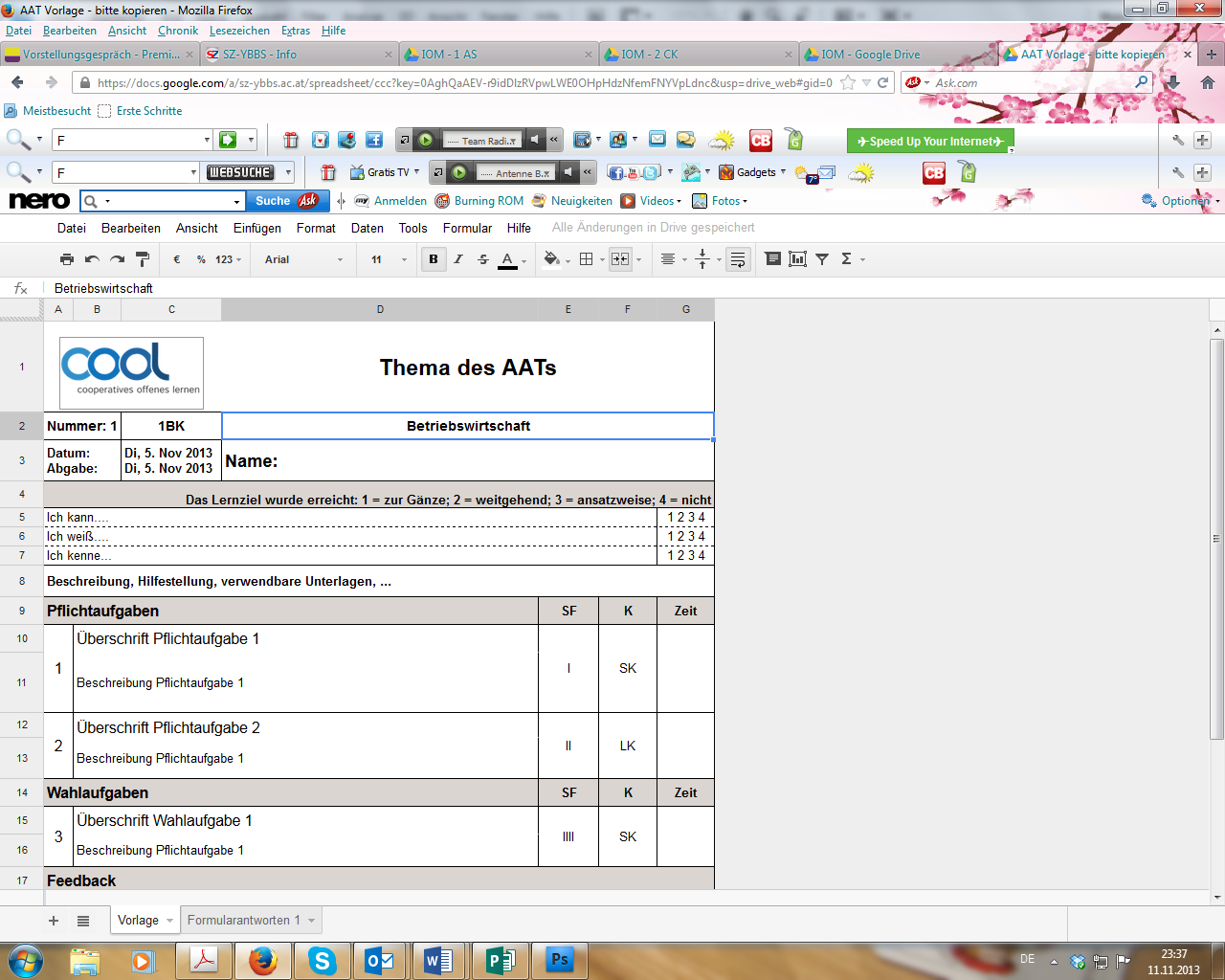 Nummer: Nummer: Klasse: IOMName: Name: Name: Name: Name: Name: Datum: Abgabe: Datum: Abgabe: Datum: Abgabe: Thema:  Was will ich werden?Thema:  Was will ich werden?Thema:  Was will ich werden?Thema:  Was will ich werden?Thema:  Was will ich werden?Thema:  Was will ich werden?Thema:  Was will ich werden?Lernziele	Das Lernziel wurde erreicht: = zur Gänze;  = weitgehend;  = ansatzweise;  = nichtLernziele	Das Lernziel wurde erreicht: = zur Gänze;  = weitgehend;  = ansatzweise;  = nichtLernziele	Das Lernziel wurde erreicht: = zur Gänze;  = weitgehend;  = ansatzweise;  = nichtLernziele	Das Lernziel wurde erreicht: = zur Gänze;  = weitgehend;  = ansatzweise;  = nichtLernziele	Das Lernziel wurde erreicht: = zur Gänze;  = weitgehend;  = ansatzweise;  = nichtLernziele	Das Lernziel wurde erreicht: = zur Gänze;  = weitgehend;  = ansatzweise;  = nichtLernziele	Das Lernziel wurde erreicht: = zur Gänze;  = weitgehend;  = ansatzweise;  = nichtLernziele	Das Lernziel wurde erreicht: = zur Gänze;  = weitgehend;  = ansatzweise;  = nichtLernziele	Das Lernziel wurde erreicht: = zur Gänze;  = weitgehend;  = ansatzweise;  = nichtLernziele	Das Lernziel wurde erreicht: = zur Gänze;  = weitgehend;  = ansatzweise;  = nichtIch kenne meine Stärken/meine Schwächen.Ich kenne meine Stärken/meine Schwächen.Ich kenne meine Stärken/meine Schwächen.Ich kenne meine Stärken/meine Schwächen.Ich kenne meine Stärken/meine Schwächen.Ich kenne meine Stärken/meine Schwächen.Ich kenne meine Stärken/meine Schwächen.         Ich weiß, wie ich bin.Ich weiß, wie ich bin.Ich weiß, wie ich bin.Ich weiß, wie ich bin.Ich weiß, wie ich bin.Ich weiß, wie ich bin.Ich weiß, wie ich bin.         Ich kenne meinen Traumberuf und weiß auch, welche Qualifikationen ich dafür brauche.Ich kenne meinen Traumberuf und weiß auch, welche Qualifikationen ich dafür brauche.Ich kenne meinen Traumberuf und weiß auch, welche Qualifikationen ich dafür brauche.Ich kenne meinen Traumberuf und weiß auch, welche Qualifikationen ich dafür brauche.Ich kenne meinen Traumberuf und weiß auch, welche Qualifikationen ich dafür brauche.Ich kenne meinen Traumberuf und weiß auch, welche Qualifikationen ich dafür brauche.Ich kenne meinen Traumberuf und weiß auch, welche Qualifikationen ich dafür brauche.         Arbeitsmaterialien für IOM  Word-Vorlagen	  InternetArbeitsmaterialien für IOM  Word-Vorlagen	  InternetArbeitsmaterialien für IOM  Word-Vorlagen	  InternetArbeitsmaterialien für IOM  Word-Vorlagen	  InternetArbeitsmaterialien für IOM  Word-Vorlagen	  InternetArbeitsmaterialien für IOM  Word-Vorlagen	  InternetArbeitsmaterialien für IOM  Word-Vorlagen	  InternetArbeitsmaterialien für IOM  Word-Vorlagen	  InternetArbeitsmaterialien für IOM  Word-Vorlagen	  InternetArbeitsmaterialien für IOM  Word-Vorlagen	  InternetPflichtaufgaben in OMMPflichtaufgaben in OMMPflichtaufgaben in OMMPflichtaufgaben in OMMPflichtaufgaben in OMMPflichtaufgaben in OMMSFSFKZeitMeine Stärken sind …/Meine Schwächen sind …Öffne die Datei „ABC-Liste_Bewerbung“ und speichere sie unter „ABC-Liste_Bewerbung_Nachname“. Trage hier zu den einzelnen Buchstaben deine Stärken (in roter Farbe) und deine Schwächen (in grüner Farbe) ein.Speichere die Änderungen.Meine Stärken sind …/Meine Schwächen sind …Öffne die Datei „ABC-Liste_Bewerbung“ und speichere sie unter „ABC-Liste_Bewerbung_Nachname“. Trage hier zu den einzelnen Buchstaben deine Stärken (in roter Farbe) und deine Schwächen (in grüner Farbe) ein.Speichere die Änderungen.Meine Stärken sind …/Meine Schwächen sind …Öffne die Datei „ABC-Liste_Bewerbung“ und speichere sie unter „ABC-Liste_Bewerbung_Nachname“. Trage hier zu den einzelnen Buchstaben deine Stärken (in roter Farbe) und deine Schwächen (in grüner Farbe) ein.Speichere die Änderungen.Meine Stärken sind …/Meine Schwächen sind …Öffne die Datei „ABC-Liste_Bewerbung“ und speichere sie unter „ABC-Liste_Bewerbung_Nachname“. Trage hier zu den einzelnen Buchstaben deine Stärken (in roter Farbe) und deine Schwächen (in grüner Farbe) ein.Speichere die Änderungen.Meine Stärken sind …/Meine Schwächen sind …Öffne die Datei „ABC-Liste_Bewerbung“ und speichere sie unter „ABC-Liste_Bewerbung_Nachname“. Trage hier zu den einzelnen Buchstaben deine Stärken (in roter Farbe) und deine Schwächen (in grüner Farbe) ein.Speichere die Änderungen.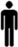 SK
☐Wie sieht mich meine Schulkollegin/mein Schulkollege?Suche dir eine Partnerin/einen Partner. Meine Partnerin/Mein Partner ist

	Welche Stärken/Schwächen sieht deine Partnerin/dein Partner? Sie/Er ergänzt bzw. streicht Stärken/Schwächen.Speichere die Änderungen. Diskutiert nun gemeinsam über eure Ergebnisse. Wie sieht mich meine Schulkollegin/mein Schulkollege?Suche dir eine Partnerin/einen Partner. Meine Partnerin/Mein Partner ist

	Welche Stärken/Schwächen sieht deine Partnerin/dein Partner? Sie/Er ergänzt bzw. streicht Stärken/Schwächen.Speichere die Änderungen. Diskutiert nun gemeinsam über eure Ergebnisse. Wie sieht mich meine Schulkollegin/mein Schulkollege?Suche dir eine Partnerin/einen Partner. Meine Partnerin/Mein Partner ist

	Welche Stärken/Schwächen sieht deine Partnerin/dein Partner? Sie/Er ergänzt bzw. streicht Stärken/Schwächen.Speichere die Änderungen. Diskutiert nun gemeinsam über eure Ergebnisse. Wie sieht mich meine Schulkollegin/mein Schulkollege?Suche dir eine Partnerin/einen Partner. Meine Partnerin/Mein Partner ist

	Welche Stärken/Schwächen sieht deine Partnerin/dein Partner? Sie/Er ergänzt bzw. streicht Stärken/Schwächen.Speichere die Änderungen. Diskutiert nun gemeinsam über eure Ergebnisse. Wie sieht mich meine Schulkollegin/mein Schulkollege?Suche dir eine Partnerin/einen Partner. Meine Partnerin/Mein Partner ist

	Welche Stärken/Schwächen sieht deine Partnerin/dein Partner? Sie/Er ergänzt bzw. streicht Stärken/Schwächen.Speichere die Änderungen. Diskutiert nun gemeinsam über eure Ergebnisse. PK
☐Das bin ichÖffne die Datei „das bin ich“ und speichere diese unter „das bin ich_Nachname“.Beantworte die Fragen und speichere die Änderungen.Besprecht nun in der Gruppe eure Ergebnisse und begründet eure Antworten.Das bin ichÖffne die Datei „das bin ich“ und speichere diese unter „das bin ich_Nachname“.Beantworte die Fragen und speichere die Änderungen.Besprecht nun in der Gruppe eure Ergebnisse und begründet eure Antworten.Das bin ichÖffne die Datei „das bin ich“ und speichere diese unter „das bin ich_Nachname“.Beantworte die Fragen und speichere die Änderungen.Besprecht nun in der Gruppe eure Ergebnisse und begründet eure Antworten.Das bin ichÖffne die Datei „das bin ich“ und speichere diese unter „das bin ich_Nachname“.Beantworte die Fragen und speichere die Änderungen.Besprecht nun in der Gruppe eure Ergebnisse und begründet eure Antworten.Das bin ichÖffne die Datei „das bin ich“ und speichere diese unter „das bin ich_Nachname“.Beantworte die Fragen und speichere die Änderungen.Besprecht nun in der Gruppe eure Ergebnisse und begründet eure Antworten.Mein absoluter Traumberuf …Nimm ein A3-Blatt und schreibe – möglichst groß – deinen Traumberuf auf dieses Blatt.Finde jetzt zu den einzelnen Buchstaben möglichst viele Qualifikationen, die du für deinen Traumberuf mitbringen musst.Ein Beispiel für diese Aufgabe: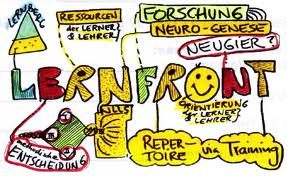 Erstelle nun dein „Bild vom Traumberuf“ mithilfe des Publishers und speichere die Datei unter „Traumberuf_Nachname“.Mein absoluter Traumberuf …Nimm ein A3-Blatt und schreibe – möglichst groß – deinen Traumberuf auf dieses Blatt.Finde jetzt zu den einzelnen Buchstaben möglichst viele Qualifikationen, die du für deinen Traumberuf mitbringen musst.Ein Beispiel für diese Aufgabe:Erstelle nun dein „Bild vom Traumberuf“ mithilfe des Publishers und speichere die Datei unter „Traumberuf_Nachname“.Mein absoluter Traumberuf …Nimm ein A3-Blatt und schreibe – möglichst groß – deinen Traumberuf auf dieses Blatt.Finde jetzt zu den einzelnen Buchstaben möglichst viele Qualifikationen, die du für deinen Traumberuf mitbringen musst.Ein Beispiel für diese Aufgabe:Erstelle nun dein „Bild vom Traumberuf“ mithilfe des Publishers und speichere die Datei unter „Traumberuf_Nachname“.Mein absoluter Traumberuf …Nimm ein A3-Blatt und schreibe – möglichst groß – deinen Traumberuf auf dieses Blatt.Finde jetzt zu den einzelnen Buchstaben möglichst viele Qualifikationen, die du für deinen Traumberuf mitbringen musst.Ein Beispiel für diese Aufgabe:Erstelle nun dein „Bild vom Traumberuf“ mithilfe des Publishers und speichere die Datei unter „Traumberuf_Nachname“.Mein absoluter Traumberuf …Nimm ein A3-Blatt und schreibe – möglichst groß – deinen Traumberuf auf dieses Blatt.Finde jetzt zu den einzelnen Buchstaben möglichst viele Qualifikationen, die du für deinen Traumberuf mitbringen musst.Ein Beispiel für diese Aufgabe:Erstelle nun dein „Bild vom Traumberuf“ mithilfe des Publishers und speichere die Datei unter „Traumberuf_Nachname“.SK
☐Abschließende ArbeitenKopiere alle Dateien, die du in diesem COOL-Auftrag erstellt hast; in deinen Ordner.Lies dir nun die Lernziele nochmals genau durch und überprüfe, wie weit du diese Ziele erreicht hast.Abschließende ArbeitenKopiere alle Dateien, die du in diesem COOL-Auftrag erstellt hast; in deinen Ordner.Lies dir nun die Lernziele nochmals genau durch und überprüfe, wie weit du diese Ziele erreicht hast.Abschließende ArbeitenKopiere alle Dateien, die du in diesem COOL-Auftrag erstellt hast; in deinen Ordner.Lies dir nun die Lernziele nochmals genau durch und überprüfe, wie weit du diese Ziele erreicht hast.Abschließende ArbeitenKopiere alle Dateien, die du in diesem COOL-Auftrag erstellt hast; in deinen Ordner.Lies dir nun die Lernziele nochmals genau durch und überprüfe, wie weit du diese Ziele erreicht hast.Abschließende ArbeitenKopiere alle Dateien, die du in diesem COOL-Auftrag erstellt hast; in deinen Ordner.Lies dir nun die Lernziele nochmals genau durch und überprüfe, wie weit du diese Ziele erreicht hast.SK
☐FeedbackGlaubst du, dass du deine Stärken/deine Schwächen richtig einschätzen kannst? Wie sieht dich deine Partnerin/dein Partner?Träume nicht vom Leben, lebe deinen Traum!
Kennst du deinen Traumberuf und weißt du, was du dafür noch alles lernen musst?FeedbackGlaubst du, dass du deine Stärken/deine Schwächen richtig einschätzen kannst? Wie sieht dich deine Partnerin/dein Partner?Träume nicht vom Leben, lebe deinen Traum!
Kennst du deinen Traumberuf und weißt du, was du dafür noch alles lernen musst?FeedbackGlaubst du, dass du deine Stärken/deine Schwächen richtig einschätzen kannst? Wie sieht dich deine Partnerin/dein Partner?Träume nicht vom Leben, lebe deinen Traum!
Kennst du deinen Traumberuf und weißt du, was du dafür noch alles lernen musst?FeedbackGlaubst du, dass du deine Stärken/deine Schwächen richtig einschätzen kannst? Wie sieht dich deine Partnerin/dein Partner?Träume nicht vom Leben, lebe deinen Traum!
Kennst du deinen Traumberuf und weißt du, was du dafür noch alles lernen musst?FeedbackGlaubst du, dass du deine Stärken/deine Schwächen richtig einschätzen kannst? Wie sieht dich deine Partnerin/dein Partner?Träume nicht vom Leben, lebe deinen Traum!
Kennst du deinen Traumberuf und weißt du, was du dafür noch alles lernen musst?SK
☐